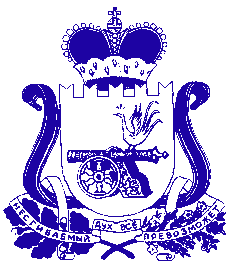 АДМИНИСТРАЦИЯКОРЗОВСКОГО СЕЛЬСКОГО ПОСЕЛЕНИЯХИСЛАВИЧСКОГО РАЙОНА СМОЛЕНСКОЙ ОБЛАСТИП О С Т А Н О В Л Е Н И Е от 05 мая 2015 года                                                № 12     В соответствии со статьей 11 Федерального закона от 24 июля 2007 года № 209-ФЗ «О развитии малого и среднего предпринимательства в Российской Федерации»,  Администрация Корзовского сельского  поселения Хиславичского района Смоленской области  п о с т а н о в л я е т:     1.  Утвердить Положение о координационных или совещательных органах в области развития малого и среднего предпринимательства на территории Корзовского сельского поселения  Хиславичского района Смоленской области  согласно приложению.      2. Настоящее постановление разместить на официальном сайте Администрации муниципального образования «Хиславичский район» Смоленской области.	3.Контроль за исполнением настоящего постановления оставляю за собой.Глава Администрации Корзовского сельского поселенияХиславичского района Смоленской области                      В.Н. ЦыгуровПоложение о координационных или совещательных органах в области развития малого и среднего предпринимательства на территории Корзовского сельского поселения Хиславичского района Смоленской областиОбщие положения.  Координационные или совещательные органы в области развития малого и среднего предпринимательства (далее - Советы) создаются в целях обеспечения согласованных действий по созданию условий для развития малого и среднего предпринимательства на территории  Корзовского сельского поселения Хиславичского района Смоленской области.Советы  могут быть созданы по инициативе органов местного самоуправления или некоммерческих организаций, выражающих интересы субъектов малого и среднего предпринимательства при решении определенного круга задач или для проведения конкретных мероприятий.          Создаваемый совет или комиссия может одновременно являться и координационным, и совещательным органом.Совет является консультативно - совещательным органом, создаваемый  в целях: привлечения субъектов малого и среднего предпринимательства к выработке и реализации государственной политики в области развития малого и среднего предпринимательства; выдвижения и поддержки инициатив, направленных на реализацию государственной политики в области развития малого и среднего предпринимательства; проведения экспертизы проектов нормативных правовых актов Корзовского сельского поселения Хиславичского района Смоленской области, регулирующих развитие малого и среднего предпринимательства; выработки рекомендаций органам местного самоуправления при определении приоритетов в области развития малого и среднего предпринимательства; привлечения граждан, общественных объединений и представителей средств массовой информации к обсуждению вопросов, касающихся реализации права граждан на предпринимательскую деятельность, и выработки рекомендаций по данным вопросам.   В своей деятельности Совет руководствуется действующим законодательством Российской Федерации, нормативно-правовыми актами Смоленской   области,  Корзовского сельского поселения Хиславичского района Смоленской области,  и настоящим положением.Задачи Совета.Совет выполняет следующие задачи:2.1. Представляет интересы субъектов малого и среднего предпринимательства при взаимодействии с органами государственной власти и Корзовским сельским поселением Хиславичского района Смоленской области, обеспечивает проведение экспертизы проектов нормативных правовых актов Корзовского сельского поселения Хиславичского района Смоленской области, регулирующих развитие малого и среднего предпринимательства. 
 	2.2. Представляет Главе муниципального образования Корзовского сельского поселения рекомендации по развитию инфраструктуры поддержки субъектов малого и среднего предпринимательства на территории поселения. Функции СоветаСовет по малому и среднему предпринимательству Корзовского сельского поселения Хиславичского района Смоленской области,   выполняет следующие функции:3.1. Представляет Главе муниципального образования Корзовского сельского  поселения информацию о состоянии дел, результатах деятельности и проблемах малого и среднего предпринимательства на территории  Корзовского сельского поселения Хиславичского района Смоленской области.3.2. Совместно с органами местного самоуправления проводит анализ ситуации в сфере малого и среднего предпринимательства и определяет перспективы развития негосударственного сектора экономики в поселении.3.3. Участвует в координации действий по развитию малого и среднего предпринимательства при реализации Программы    социально-экономического развития Корзовского сельского поселения Хиславичского района Смоленской области,    муниципальной программы «Развитие   малого и среднего предпринимательства в Корзовском сельском поселении Хиславичского района Смоленской области на 2013-2016гг».3.4. Вырабатывает рекомендации в области развития малого и среднего предпринимательства на территории Корзовского сельского поселения. Права СоветаСовету для решения возложенных на него задач и выполнения установленных для него функций предоставляется право:4.1. Участвовать в разработке и анализе реализации программ, связанных с развитием малого и среднего предпринимательства.4.2. Запрашивать и получать в установленном законодательством порядке от Администрации Корзовского сельского поселения, учреждений, организаций и предприятий информацию, связанную с выполнением установленных данным Положением функций.4.3. Участвовать в разработке и экспертизе проектов нормативных правовых актов Корзовского  сельского поселения Хиславичского района Смоленской области, регулирующих развитие малого и среднего предпринимательства. 4.4. Участвовать, организовывать и проводить совещания, конференции, семинары, «круглые столы» по проблемам развития малого и среднего бизнеса.4.5. Привлекать в установленном порядке к работе Совета не входящих в его состав представителей предприятий, организаций, учреждений, общественных организаций.4.6. Выходить с предложениями по совершенствованию работы по поддержке и развитию малого и среднего предпринимательства к Главе муниципального  образования Корзовского сельского поселения.4.7. Принимать участие при передаче прав владения и (или) пользования имуществом в целях оказания имущественной поддержки субъектам малого и среднего предпринимательства и организациям, образующим инфраструктуру поддержки субъектов малого и среднего предпринимательства. Состав и порядок работы Совета 5.1. Создание Совета, определение его состава осуществляется постановлением Администрации Корзовского сельского поселения  на основании предложений   Администрации Корзовского сельского поселения,  депутатов Совета депутатов сельского поселения, некоммерческих организаций, представляющих интересы субъектов малого и среднего предпринимательства, или организаций, образующих инфраструктуру поддержки субъектов малого и среднего предпринимательства, субъектов малого и среднего предпринимательства.   5.1.1. Предложения о составе Совета оформляются в письменной форме и направляются в адрес Главы муниципального образования Корзовского сельского поселения.   5.1.2. Направленные предложения рассматриваются Главой муниципального образования Корзовского сельского поселения, по итогам рассмотрения издается постановление Администрации Корзовского сельского поселения  о составе Совета либо о внесении изменений в действующий состав Совета.   5.1.3. Постановления Администрации Корзовского  сельского поселения  о создании Совета, изменении состава Совета подлежат обнародованию и размещению  на официальном сайте муниципального образования в информационно-телекоммуникационной сети «Интернет».   5.1.4. Совет состоит не менее чем из 7 человек.    5.1.5. В состав Совета могут входить представители Администрации  и Совета депутатов Корзовского сельского поселения,  представители органов государственной власти, представители субъектов малого и среднего предпринимательства, некоммерческих организаций, выражающих интересы субъектов малого и среднего предпринимательства, организаций, образующих инфраструктуру поддержки субъектов малого и среднего предпринимательства.5.2. Постановлением Администрации Корзовского  сельского поселения  определяются председатель и заместитель председателя Совета, секретарь Совета, состав Президиума   совета по малому и среднему предпринимательству   (далее по тексту - президиум Совета). 5.3. Председатель Совета:председательствует на заседаниях Совета;разрабатывает план работы Совета; представляет Совет во взаимоотношениях с общественными организациями, субъектами малого и среднего предпринимательства.5.4. На время отсутствия председателя Совета его обязанности исполняет заместитель. 5.5. Секретарь Совета:обеспечивает подготовку планов работы Совета, материалов к заседаниям Совета, а также проектов его решений;информирует членов Совета о месте, дате, времени проведения и повестке дня очередного заседания Совета, обеспечивает их необходимыми справочно-информационными материалами;оформляет протоколы заседаний Совета.5.6. Совет осуществляет свою деятельность в соответствии с планом работы, согласованным с Главой муниципального образования Корзовского сельского поселения. Заседания Совета проводятся по мере необходимости, но не реже одного раза в квартал.5.7. Заседание Совета считается правомочным, если на нем присутствует более половины его членов.5.8. Для предварительной проработки вопросов, подготовки заседаний, проведения экспертиз и аналитических работ Совет может организовывать рабочие группы под руководством одного из членов Совета.5.9. Решения Совета принимаются простым большинством голосов присутствующих на заседании членов Совета путем открытого голосования и оформляются протоколом.5.10. Протоколы заседания Совета и другие материалы, касающиеся деятельности Совета, хранятся у секретаря Совета.5.11. Организационно-техническое обеспечение деятельности Совета осуществляется  Администрацией Корзовского сельского поселения.5.12.    Регламент работы координационного или совещательного органа утверждается на его заседании. Об утверждении Положения о координационных или совещательных органах  в области развития малого и среднего предпринимательства на территории Корзовского сельского поселения Хиславичского района Смоленской областиПриложениек постановлению  Администрации Корзовского сельского поселения Хиславичского района Смоленской области от 05. 05.2015 года № 12